Auto- evaluación: Capitulo 9 curso de nivelación geometría 4° a 6° básicoEn esta evaluación pondrás a prueba lo aprendido hasta este punto, al final de la prueba está la pauta de corrección para que verifiques o regularices tus avances, esperamos nos informes de tu puntuación en esta evaluación en el foro del curso: atentamente los profesores! Item 1.-  Asocie, uniendo con una línea, cada figura con su nombre correspondiente. (conocimiento-contenido A)  					                                         	               ___RECTAS PERPENDICULARES
                                                                                    ___RECTAS PARALELAS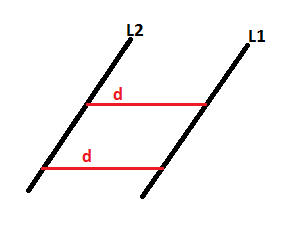                                      ___RECTAS OBLICUAS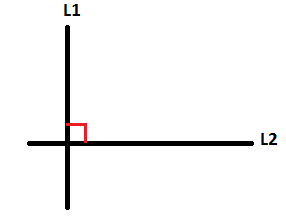 Item 2.- Complete la oración, en el espacio asignado para ello (conocimiento-contenido B)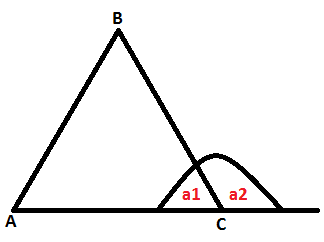 EN LA FIGURA SUPERIOR, a1 + a2 = ______________Item 3.- Responda V o F según considere verdadera o falsa la frase, en el espacio asignado para ello.(conocimiento-contenido C)____ La definición de altura de un triángulo es:” segmento que une el punto medio de un lado con el vértice del lado opuesto del triángulo”.Item 4.- Responda, justificando brevemente según lo aprendido en la unidad.(comprensión-contenido A)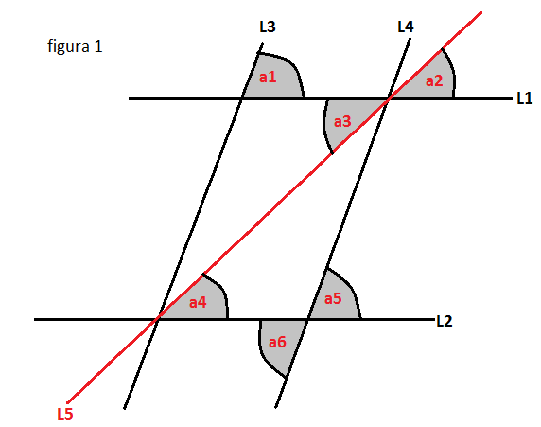 Respecto de la figura 1, ¿qué ángulos poseen igual medida?...............................................................................................................................................................………………………………………………………………………………………………………………………………………………...........………………………………………………………………………………………………………………………………………………………...Item 5.- En la figura 2, el ángulo x mide 155°, existen dos justificaciones para ello, escríbalas en el espacio asignado a continuación. (comprensión-contenido B)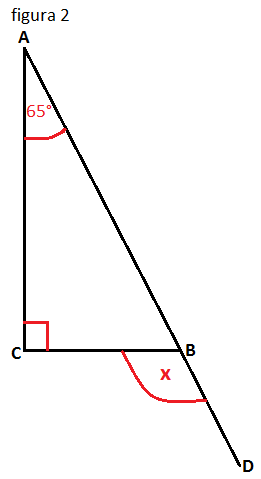 Justificación 1:………………………………………………………………………………………………………………………………….…………………………………………………………………………………………………………………………………………………………Justificación 2:………………………………………………………………………………………………………………………………….………………………………………………………………………………………………………………………………………………………...Item 6.-  El triángulo ABC es isósceles con base AB, los colores de los ángulos y las rayitas de los lados indican que los elementos miden lo mismo. (comprensión-contenido C)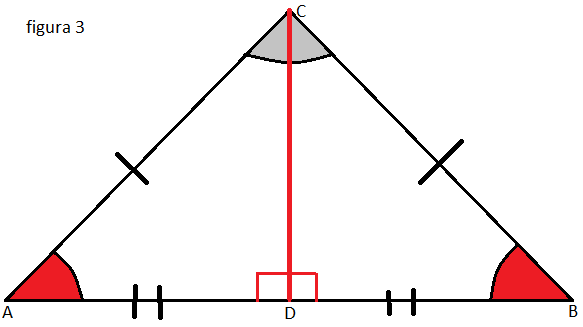 ¿A qué elementos secundarios del triángulo corresponde el segmento CD?, justifique adecuadamente.………………………………………………………………………………………………………………………………………………………………………………………………………………………………………………………………………………………………………………………………………………………………………………………………………………………………………………………………………………Ítem 7.- Seleccione, encerrando en un círculo, la única alternativa correcta. (comprensión-contenido C)En la figura 4, los ángulos de igual color representan que miden lo mismo, NO es correcto afirmar que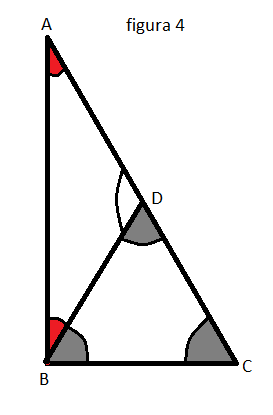 el triángulo ABC es escalenoel ángulo ABC es rectoel ángulo BAC mide 60°el ángulo ADB mide 120°el ángulo BCA mide 60°Ítem 8.- En la figura 6 L1 // L2, L3 transversal, encuentre y escriba el valor de los ángulos a, b, y c. (aplicación-contenido A)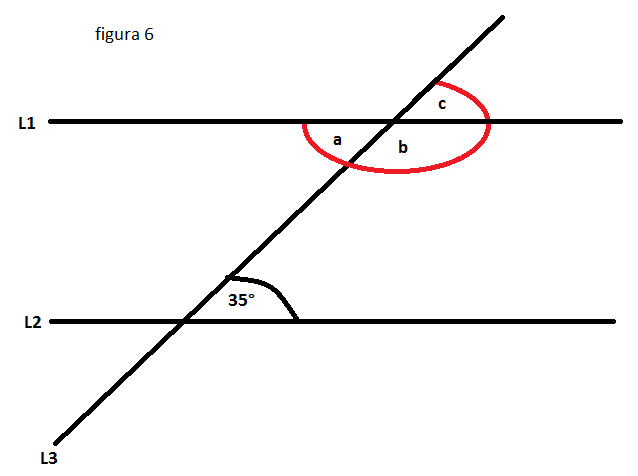 Ángulo a =Ángulo b =Ángulo c =Item 9.- En la figura 5, L1 // L2. Realice los pasos necesarios para encontrar el valor del ángulo x. (aplicación-contenido A)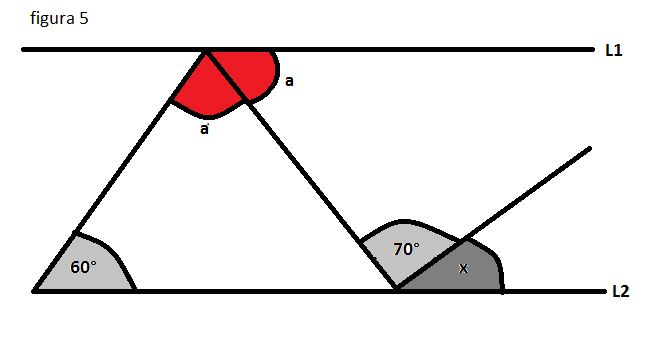 PASOS: 									              Item 10.- en la figura 7 L2 // L3, ¿cuáles son las medidas de los ángulos rojo  y negro respectivamente? (Aplicación-contenido B)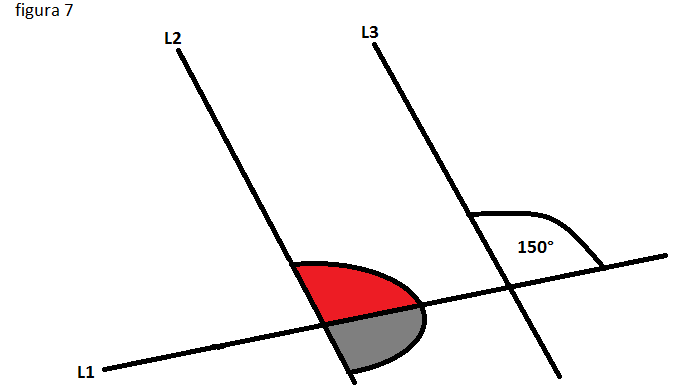 Respuesta: ……………………………………………………………………………………………………………………………………………………………………………………………………………………………………………………………………………………………………………………Item 11.- En la figura 8, el triángulo ABD  y el triángulo BCD son isósceles. Calcule la medida del ángulo x y los otros ángulos del triángulo BCD. (aplicación-contenido B)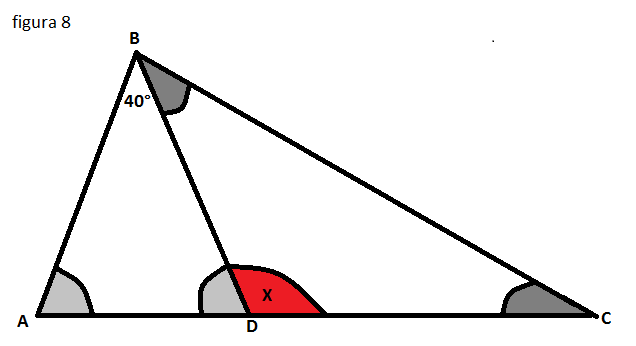 Item 12.- En el triángulo ABC de la figura, BD es bisectriz del ángulo ABC. Si <CAB = 70° y el ángulo ACB = 50°, Entonces ¿Cuánto mide el ángulo x?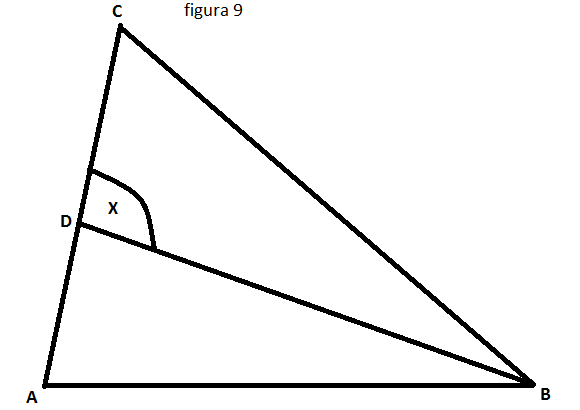 Item 13.- El triángulo ABC  es rectángulo en C, y DC es transversal de gravedad, ¿cuánto mide el ángulo BDC? (aplicación-contenido C)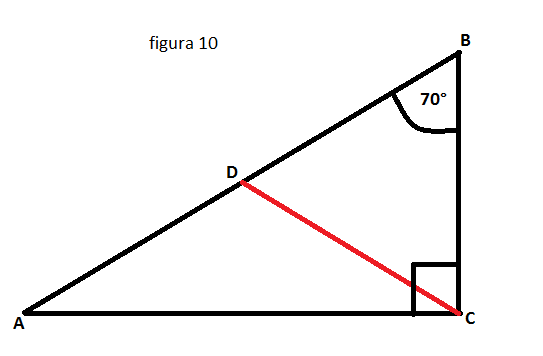 Item 14.-  En el triángulo ABC, DE es simetral del lado BA. Calcule la medida del ángulo DEC (aplicación-contenido C)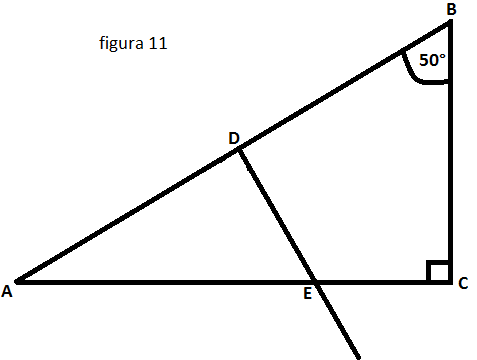 Ítem 15.- En la figura 12, DB es altura del triángulo ABC y  mide lo mismo que el segmento DC. El ángulo DBA mide 55°. Calcule la medida del ángulo DAB  (aplicación-contenido C)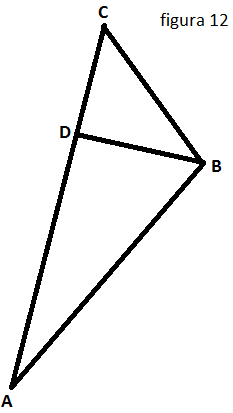 Ítem 16.- En la figura 13, el ángulo x mide 80°. (análisis-contenido A)explique de donde se obtiene este resultado.Que ocurriría con el ángulo x, si el ángulo rojo de 20° cambia a 65° y el ángulo rojo de 100° mantiene su medida.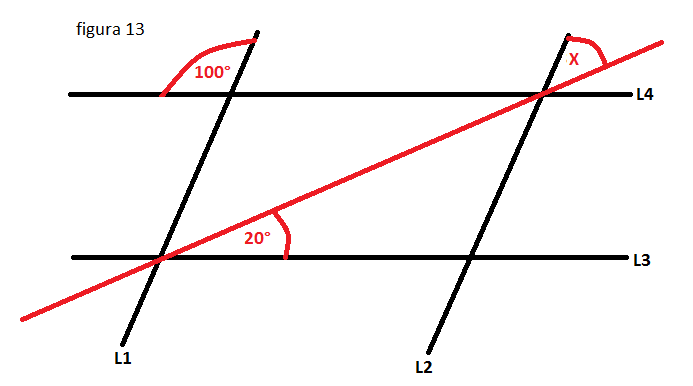 Item 17.-  En la figura 14, el ángulo x = 156°, el ángulo y = 95°, el ángulo z = 71° y el ángulo w = 109°. Explique 2 procedimientos distintos mediante los cuales se pudieron obtener estos resultados. (análisis-contenido B)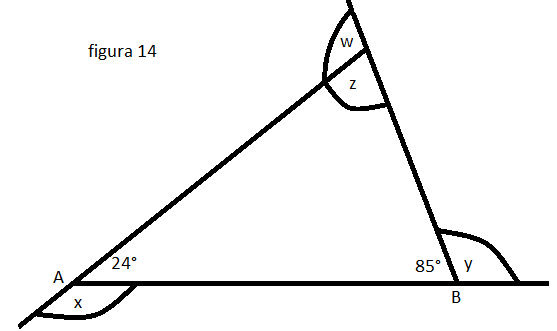 Ítem 18.- En la figura 15 el ángulo x= 52°, el ángulo y = 50°, el ángulo z = 78° y el ángulo w = 128°. Explique 2 procedimientos distintos mediante los cuales se pudieron obtener estos resultados. (análisis-contenido B)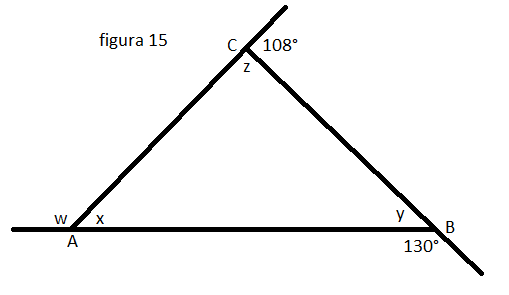 Ítem 19.- En el triángulo ABC, CD es bisectriz del ángulo ACB, la medida del ángulo x es 90°, explique el procedimiento para obtener dicho resultado (análisis-contenido B).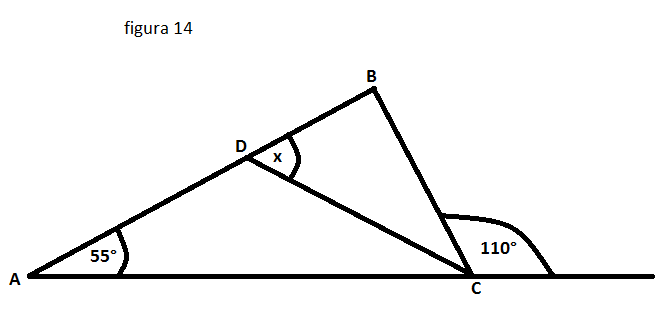 Ítem 20.-En la figura 16 el triángulo ABC es equilátero, DE es mediana y BF // AC ¿Cuál (es) de las siguientes afirmaciones es (son) verdadera (s)? (análisis-contenido C)I) AE   EF           II)  AE transversal de gravedad     III)  AFB es isóscelesSolo I y IISolo II y IIISolo IIISolo IITodas  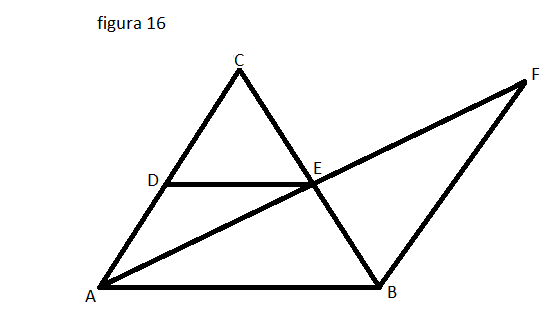 PAUTA DE CORRECCIÓNÍtem Indicadores (habilidad y acción)puntaje1Identifican  el dibujo correcto y unir con una línea (repetir esto en los 3 casos)32Recuerda  y escribir 180°13Recuerdan la definición de altura e identificar que no corresponde, escribir F14Identifican y asocian los ángulos pedidos escriben que a1=a5=a6 y a4=a3=a225Recuerdan que: 1) la suma de los ángulos interiores de un triangulo es 180° y la sima de un ángulo y su complemento es 180°2) el ángulo exterior de un triángulo es igual a la suma de los ángulos interiores que no son complementarios a él. Y  lo escriben.46Verifican mediante las características de un triángulo isósceles que los elementos secundarios del triángulo; transversal de gravedad, altura y simetral coinciden en un triángulo isósceles. Escriben que el segmento CD corresponde a  altura, simetral y transversal de gravedad. 37Transfieren los conocimientos respecto de triángulos equiláteros e isósceles y marcan la alternativa correcta28Recuerdan las congruencias de ángulos y operan. Escribe a=35°, b=145° y  c=35°39Recuerdan que las paralelas definen ángulos congruentes y que la suma de los ángulos interiores de un triángulo es180°, operan y escriben el valor de x, x= 50°.410Recuerdan las congruencias de ángulos y operan. Escriben x=50°211Recuerdan las características del triángulo isósceles, calculan el valor de los ángulos congruentes del triángulo ADB, luego calculan el valor de x (por ser complemento de un ángulo con valor ya sabido) y los ángulos basales del triángulo BCD (por prop. de los ángulos isósceles).Escriben el valor de los ángulos312Encuentran el valor de ángulo ABC (recordando que la suma de los ángulos interiores de un triángulo es 180°) luego aplican la definición de bisectriz y calculan la medida de los ángulos CBD y DBA, finalmente calculan la medida del ángulo x. Escriben x= 100°313Calculan la medida del ángulo BAC , luego aplican las prop. de las transversales (define ángulos isósceles)  y con ello calculan la medida del ángulo DCA y del ángulo DCB finalmente calculan la medida del ángulo x. Escriben x = 40°414Operan y encuentran la medida del ángulo BAC, luego recuerdan las prop. de la simetral y con ello encuentran la medida del ángulo DEA, finalmente por complementario calculan la medida del ángulo DEC.415Aplican la propiedad de las alturas y con ello calculan la medida del triángulo isósceles que se genera, luego ocupan el dato del ángulo DBA y finalmente calculan la medida del ángulo BAC. Escriben el resultado.416Explican que identifican la correspondencia  que se genera en dos ángulos  de 20° porque L1 //L2, luego identifican la correspondencia que se genera en dos ángulos porque L3 // L4, luego indican que x + 20 = el complemento de 100° 517Reconocen dos procedimientos distintos de resolución y los explican paso a paso justificando sus cálculos618Reconocen dos procedimientos distintos de resolución y los explican paso a paso justificando sus cálculos619Identifican el complemento de 110° y con ello justifican su cálculo, luego recuerdan la propiedad de la bisectriz y con ello explican el cálculo de la medida de los ángulos BCD Y DCA  finalmente justifican la medida de los ángulos BDC  y  CDA por suma de ángulos interiores y/o  el complemento x. 520Identifican las congruencias de segmentos por la definición de mediana y los segmentos que esta genera, luego identifican triángulos isósceles y sus elementos secundarios que coinciden con segmentos. Finalmente aceptan las tres afirmaciones y las combinan. Marcan la alternativa correcta.6